From: 	CityAddressTo:	(DEQ Permit Writer) ___________ and (Pretreatment Coordinator) ______________	DEQ	Regional Office addressRe: 	Survey of Industries discharging to POTW	Permit # ______________Dear DEQ Permit Writer/Pretreatment Coordinator:In response to state requirements that all domestic publicly owned treatment works (POTW) inventory industrial users discharging to the sanitary sewage treatment system, the City of ________ is providing this letter. Based on ________________ (phone book, survey, other source of knowledge), the City has determined there are no industrial sources discharging to the POTW which are subject to federal pretreatment requirements. Explain.  ___________________________ (e.g., “The City serves a residential and light commercial base only,” or “Attached is a list of the commercial businesses discharging to the city.  All discharges are limited to domestic wastewaters or wastewaters not subject to industrial pretreatment requirements.”)The city will inform DEQ immediately if an industrial source should move in. The city will also include an update to this survey with its permit renewal application in __________ (year permit expires and application is due).  If you have any questions regarding the City’s survey, please contact ________________ (name and phone number of contact).Thank you,  City Duly Authorized Representative (as designated in permit)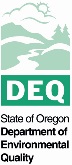 SignatureDate